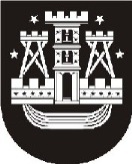 KLAIPĖDOS ,,VĖTRUNGĖS” GIMNAZIJOSDIREKTORIUSĮSAKYMASDĖL KLAIPĖDOS MIESTO SAVIVALDYBĖS BENDROJO UGDYMO MOKYKLŲ TINKLO PERTVARKOS 2016-2020 METŲ BENDROJO PLANO SVARSTYMO DARBO GRUPĖS PATVIRTINIMO 2016 m. kovo 1 d. Nr. V-41Klaipėda      Vadovaudamasis Mokyklos bendruomenės sprendimų dėl savivaldybės mokyklų tinklo kūrimo priėmimo tvarkos aprašo, patvirtinto Lietuvos Respublikos švietimo ir mokslo ministro 2011 m. liepos 5 d. įsakymu Nr. V-1212, 6-8 punktais:      1. T v i r t i n u darbo grupę dėl Klaipėdos miesto savivaldybės bendrojo ugdymo mokyklų tinklo pertvarkos 2016-2020 metų bendrojo plano pritarimui arba jo tobulinimui:      1.1. Ramvydas Juška, gimnazijos direktorius - grupės vadovas;      1.2. Rasa Pragulbeckienė, direktoriaus pavaduotoja ugdymui - grupės narė;            1.3. Ramūnas Dobranskis, direktoriaus pavaduotojas ugdymui - grupės narys;      1.4. Ingrida Rimkienė, biologijos mokytoja ekspertė, gimnazijos metodinės tarybos pirmininkė - grupės narė;            1.5. Daiva Mickutė, geografijos mokytoja metodininkė, klasių vadovų metodinės grupės pirmininkė - grupės narė;           1.6. Laima Ložienė, gimnazijos tarybos pirmininkė - grupės narė.      2. P a v e d u darbo grupei apibendrinti Mokytojų tarybos, Mokinių tarybos, gimnazijos klasių mokinių tėvų siūlymus ir juos pateikti Gimnazijos tarybai iki 2016 m. kovo 5 d.Direktorius						Ramvydas Juška